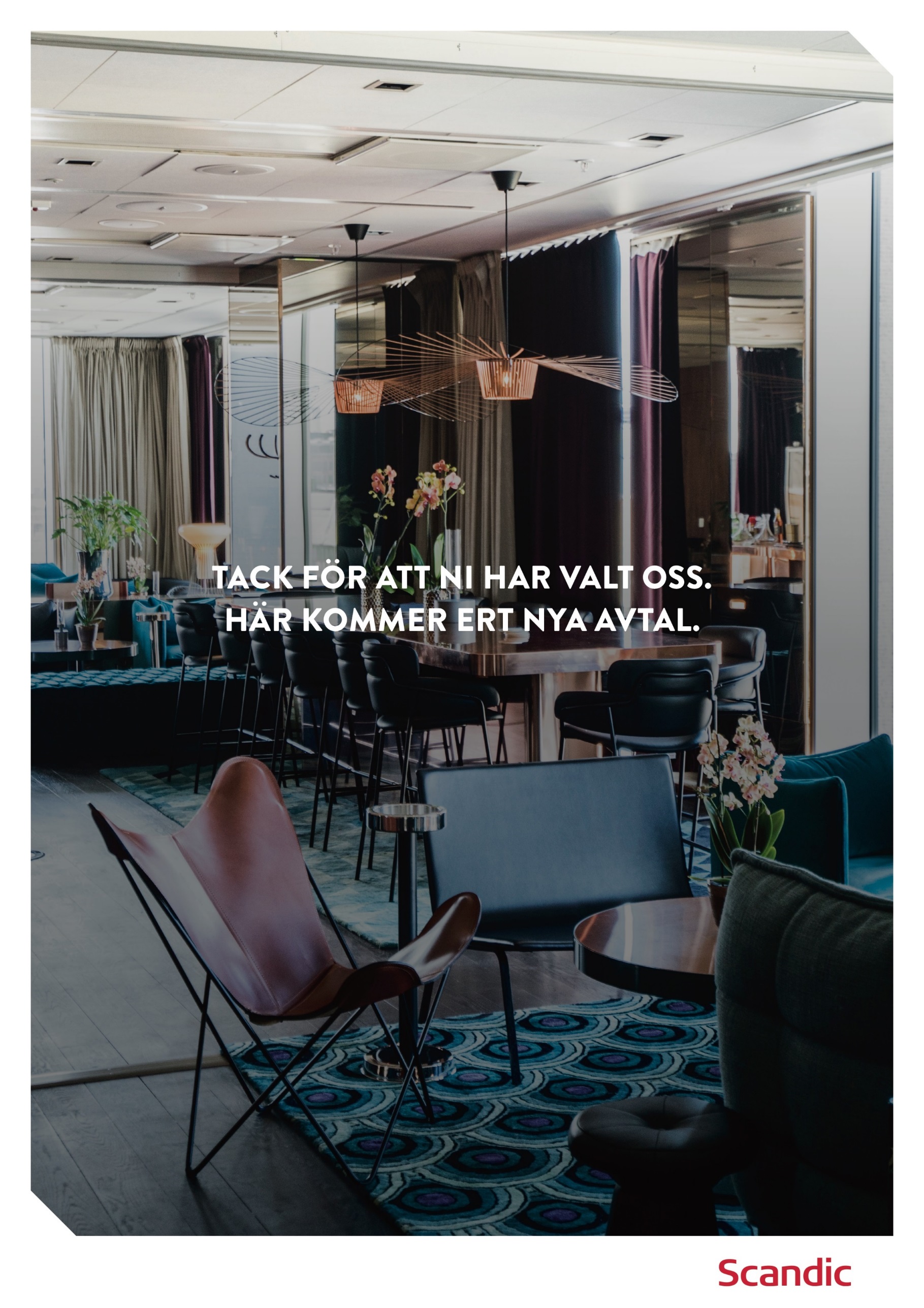 ÉN AVTALE. MANGE FORDELER.Scandic er den største hotellkjeden i Norden med 280 hoteller i seks land. I tillegg til alle fordeler som inngår i din nye avtale, f.eks. lettvint reservasjon og gratis wifi, bidrar du også gjennom avtalen til en grønnere verden. Helt siden 1993 har vi arbeidet hardt for å redusere miljøavtrykket mest mulig, og i dag er vi ledende i hotellbransjen på mange bærekraftområder. 183 av våre hoteller er svanemerket, og vi har klart å redusere energi- og vannforbruket betraktelig.FROKOST ER ALLTID INKLUDERT – BLANT ANNET.Treningsrom – hold deg i form også når du er på forretningsreise.Jobb i lobbyen – her finner du alt du trenger til en hyggelig arbeidsdag.Shop – på alle våre hoteller finner du en minibutikk der du kan kjøpe blant annet tannkrem, sandwicher, salater eller en kopp kaffe – Shopen er åpen døgnet rundt, alle dager.Gratis wifi – det er enkelt å logge seg på vår wifi overalt på hotellet.Digitale aviser – bla gjennom mer enn 5000 digitale aviser og magasiner.Scandic Classics – vår populære meny med retter basert på lokale råvarer.Frokost – alt fra nybakt brød og brie til eggerøre.Utsjekking online – sjekk ut ved hjelp av mobilen eller datamaskinen og spar tid slik at du kommer raskere hjem eller til møtet.Møter – enten du booker en konferanse eller et møte, oppfyller vi alle dine behov og gjør møtet til noe ekstra. I år utdanner vi dyktige møterådgivere for å gjøre din møteopplevelse enda bedre!Corporate web only for dere i .Denne avtalen gir deg rabatt på Scandics ordinære Flex og Save-priserEn god avtale uten krav om antall romnetter per årJo tidligere du bestiller - jo høyere rabattEn ekstra rabatt tilbys hvis du bestiller og forhåndsbetalerHva trenger jeg å vite?Avtalen kan kun bestilles på Scandics nettsider (scandichotels.no, scandichotels.com, scandichotels.se, scandichotels.dk, scandichotels.fi og scandichotels.de)En forhåndsbetalt bestilling kan ikke endres og kan ikke refunderes dersom man avbestillerDersom dere betaler ved hotellet, kan dette kun gjøres med kredittkort, eller med kontanter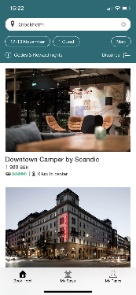 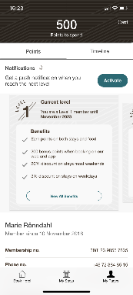 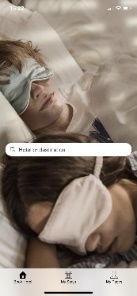 Faktura tilbys ikkeCorporate Web Only rabatter per land*NLRA: Non Last Room Availability  LRA: Last Room AvailabilitySPESIALTILBUD – TA EKSPRESSHEISEN RETT TIL LEVEL 2Som kunde hos Scandic, ønsker vi å gi deg et godt tilbud. Meld deg inn i Scandic Friends, og gå direkte til nivået Level 2! Level 2 fordelerTjen poeng både på opphold og matRestaurantvoucher NOK 50/natt230 bonuspoeng når du bestiller på vårt nettsted eller i vår appBo 2 betal for 120 % rabatt på opphold i de fleste helger10 % rabatt på mat i restaurant og shop i helgerSpesialpriser i utvalgte ferierTa del i tilbudet online: https://www.scandichotels.no/memberpromo2Benytt følgende link for bestilling av overnatting:https://www.scandichotels.com/?bookingcode=D000034871 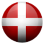 Danmark#Dager før ankomst0 – 14 dager15 – 28 dager29+ dager(LRA)*Rabatt10 %15 %20 %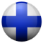 Finland#Dager før ankomst0 – 9 dager10 – 20 dager21+ dager(NLRA)*Rabatt5 %10 %15 %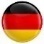 Tyskland#Dager før ankomst0 – 10 dager11 – 20 dager 21+ dager(NLRA)*Rabatt5 %10 %15 %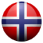 Norge#Dager før ankomst0 – 10 dager11 – 20 dager21+ dager(LRA)*Rabatt10 %15 %20 %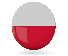 Polen#Dager før ankomst0 – 10 dager11 – 20 dager 21+ dager(NLRA)*Rabatt5 %10 %15 %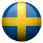 Sverige#Dager før ankomst0 – 14 dager15 – 28 dager29+ dager(NLRA)*Rabatt5 %10 %15 %